CONVOCAÇÃOASSINATURA DO TERMO DE PERMISSÃO =========================================Concorrência, tipo melhor técnica, para outorga de permissão para exploração, no Município de Mar de Espanha, dos serviços de transporte individual de passageiros – serviço de táxi, conforme descrito, em conformidade com as Leis nºs 8.666/93, 8.987/95 e 12.468/11, Leis Municipais nºs  1.417/2014, 1.429/2015 e 1.499/2017, e condições estabelecidas no edital. O Presidente da comissão de licitação de Mar de Espanha, Estado de Minas Gerais, no uso de suas atribuições, vem CONVOCAR os licitantes abaixo relacionados para assinar o termo de permissão conforme item 16 – DA ASSINATURA DO TERMO DE PERMISSÃO E DE SUAS CONDIÇÕES - 16.1 – Os adjudicatários constantes da lista de que trata o item 15.5 acima serão convocados por publicação no Diário Oficial do Município, publicação no site da Prefeitura local e por afixação no quadro de avisos, para, no prazo de até 05 (cinco) dias da data das referidas publicações ou da última delas, firmar o termo de permissão, nos termos da minuta constante do anexo I; 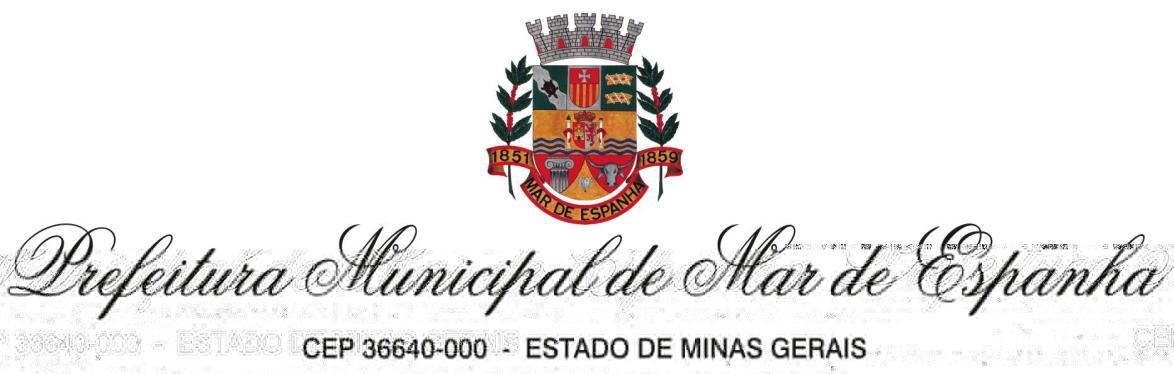 Henrique Moraes Teixeira portador da ID n° 07475712-1, Marcos Antônio de Oliveira, portador da carteira de identidade n° MG-12.723.160, Jair Silveira Rosa portador da CTPS n° 30921 Série 0040MG, Aristides Antônio Palha portador da ID n° 06270315-2, Jair Coelho de Paiva portador da ID n° M-5.117.799, Wilsimar Gonçalves Biancarde portador da ID n° MG-16.085.820, Venâncio da Silva Araújo portador da ID n° M-9.069.092, Ernandes Afonso Keller portador da ID n° M-551.911, João Batista Dias Petra portador da ID n° 2.149.612, , Wallace Silva Pereira portador da ID n° 240656793, Rogério da Silva Pereira portador da ID n° M-4.863.026, Tiago Ramos Gavioli portador da ID n° MG-12.471.174, Jorge Roberto de Souza portador da ID n° 5084740, Adenilton José de Oliveira portador da ID n° 12369557-9, Neilton Teixeira da Silva portadora da ID n° M-6.515.653, Francisco Carlos Apolinário da Silva portador da ID n° 05770091-6, Adevair Rosa portador da ID n° 04736479-9, Wansley Carlos da Silva portador da ID n° MG-12.642.941, Pedro Garcia Pimentel portador da ID n° M-273504, José Messias Garcia Amaro portador da ID n° 06896792-6, Paulo Cesar Lima Oliveira portador da ID n° 01249640204, Geraldo Wilson de Rezende portador da ID n° 04925504-5, Expedito Bargamasso portador da ID n° MG-5.740.102, Uilton Pereira Daniel , portador da carteira de identidade n°5094034, José Cruz Amado portador da ID n° 2346273, Celso José de Souza portador da ID n° M-1.204.579, Gilson Silveira Dolavare portador da ID n° 06729718-4, Marcelino Pereira Costa portador da ID n° M-3.284.489, Alexandre Cortes Martins portador da ID n° M-8.784.951, Neilton do Nascimento Leal portador da ID n° MG-14.099.796, André Correia Pacheco portador da ID n° 111409918-1, Sergio Afonso Gonçalves portador da ID n° M9080449, Edgar José de Rezende portador da ID n° MG-1.279.346, Antônio Miguel Dimas portador da ID n° 1266726, Vaini Rezende de Oliveira portador da ID n° M-1.852.445, Robson de Castro Esteves portador da ID n° M-4.530.480, Francisco Salvador Teixeira portador da ID n° 10147092-0,  Rodrigo Couto Fiochi de Assis portador da ID n° MG-12.587.509, Edgar Jaci Albino portador da ID n° M-2.009.380, Benjamim de Souza Barbosa portador da ID n° MG-3.847.399, João Batista Gonçalves portador da ID n° M-2.960.899, Jesse Costa de Souza portador da ID n° M-2.325.317, Jair Fabre Costa portador da ID n° MG-870.860, Urbano Eduardo Stambassi portador da ID n° MG-2.956.627,  Valdecir de Almeida Beppler, portador da CTPS n° 89043 Série 509, José Otávio Martins do Couto portador da ID n°M-4.655.534, José Eraldo Monteiro de Almeida portador da ID n° 803660, Edson de Lima Keler portador da ID n° MG-10.435.371, Walter josé de Castro portador da ID n° 05726733-6, João de Cássio de Oliveira portador da ID n° M-7.613.866, Donato José de Souza portador da ID n° M-6.208.424, Revelino de Souza portador da ID n° 520780119, Osmar Francisco de Oliveira portador da CTPS n° 93718 Série 0092MG, Valdemiro Rodrigues da Silva portador da ID n° MG-4.562.036, Antônio Carlos de Resende portador da ID n° MG-471.008, Getúlio Carlos Pacheco portador da ID n° MG-454.964.     Mar de Espanha, 10 de Novembro de 2017._______________________________Rafael de Souza LaniniPresidente da comissão de licitaçãoCertifico que, nesta data, também foi dado publicidade, no site e por afixação no Quadro de Publicações Oficiais da Prefeitura de Mar de Espanha o presente ato administrativo.